Publicado en  el 02/12/2015 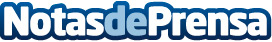 Honda presenta su gama de tecnologías para la movilidad sostenible y la gestión energética en La Galerie des Solutions (COP21)La maqueta de la estación de hidrógeno inteligente (SHS) y del generador de energía Power Creator permitirían generar hidrógeno a partir de energías renovables.
El dispositivo de alimentación de energía externo Power Exporter 9000 suministra electricidad a hogares en emergencia a partir de vehículos eléctricos y vehículos de pila de combustible.
Demostración de las tecnologías de recarga de vehículos eléctricos de Honda, actualmente en fase de pruebas en la República de las Islas Marshall.	Bajo la visión de “generación, uso y conexión de la energía”, Honda expone una serie de tecnologías de movilidad sostenible y de gestión energética en La Galerie des Solutions, un evento relacionado con la 21ª edición de la Convención de Naciones Unidas sobre el Cambio Climático (COP21) que se celebra en París hasta el próximo 11 de diciembre.Datos de contacto:Nota de prensa publicada en: https://www.notasdeprensa.es/honda-presenta-su-gama-de-tecnologias-para-la Categorias: Inteligencia Artificial y Robótica Automovilismo Sociedad Ecología Industria Automotriz Innovación Tecnológica http://www.notasdeprensa.es